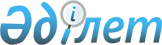 О мерах по реализации законов Республики Казахстан от 5 июля 2018 года "Об адвокатской деятельности и юридической помощи" и "О внесении изменений и дополнений в некоторые законодательные акты Республики Казахстан по вопросам адвокатской деятельности и юридической помощи"Распоряжение Премьер-Министра Республики Казахстан от 30 июля 2018 года № 94-р
      1. Утвердить прилагаемый перечень правовых актов, принятие которых необходимо в целях реализации законов Республики Казахстан от 5 июля 2018 года "Об адвокатской деятельности и юридической помощи" и "О внесении изменений и дополнений в некоторые законодательные акты Республики Казахстан по вопросам адвокатской деятельности и юридической помощи" (далее - перечень).
      2. Министерству юстиции Республики Казахстан в установленном законодательством порядке принять правовые акты согласно перечню и проинформировать Правительство Республики Казахстан о принятых мерах. Перечень
правовых актов, принятие которых необходимо в целях реализации законов Республики Казахстан от 5 июля 2018 года "Об адвокатской деятельности и юридической помощи" и "О внесении изменений и дополнений в некоторые законодательные акты Республики Казахстан по вопросам адвокатской деятельности и юридической помощи"
      Примечание: расшифровка аббревиатур:
      МЮ - Министерство юстиции Республики Казахстан.
					© 2012. РГП на ПХВ «Институт законодательства и правовой информации Республики Казахстан» Министерства юстиции Республики Казахстан
				
      Премьер-Министр 

Б. Сагинтаев
Утвержден
распоряжением Премьер-Министра
Республики Казахстан
от 30 июля 2018 года № 94-р
№ п/п

Наименование правового акта

Форма акта

Государственный орган, ответственный за исполнение

Срок

исполнения

Лицо, ответственное за качество, своевременность разработки и внесения правовых актов

1
2
3
4
5
6
1.
О признании утратившим силу постановления Правительства Республики Казахстан от 29 декабря 2015 года № 1110 "Об установлении размера оплаты юридической помощи, оказываемой адвокатом, и возмещения расходов, связанных с защитой и представительством" и от 31 декабря 2015 года № 1150 "Об утверждении Правил ведения учета бесплатной юридической помощи в виде правового консультирования, оказанной адвокатом"
постановление

Правительства

Республики

Казахстан
МЮ
сентябрь

2018 года
Ешмагамбетов Ж.Б.
2.
Об утверждении размера оплаты гарантированной государством юридической помощи, оказанной адвокатом, и возмещения расходов, связанных с правовым консультированием, защитой и представительством, а также проведением примирительных процедур
постановление

Правительства

Республики

Казахстан
МЮ
сентябрь

2018 года
Ешмагамбетов Ж.Б.
3.
Об утверждении Правил стимулирования государством за внесение значительного вклада в оказание комплексной социальной юридической помощи
постановление

Правительства

Республики

Казахстан
МЮ
ноябрь

2018 года
Ешмагамбетов Ж.Б.
4.
О внесении изменений и дополнений в постановление Правительства Республики Казахстан от 28 октября 2004 года № 1120 "Вопросы Министерства юстиции Республики Казахстан"
постановление

Правительства

Республики

Казахстан
МЮ
сентябрь

2018 года
Ешмагамбетов Ж.Б.
5.
О признании утратившими силу некоторых приказов
приказ
МЮ
сентябрь

2018 года
Ешмагамбетов Ж.Б.
6.
О внесении изменений в приказ Министра юстиции Республики Казахстан от 31 января 2012 года № 36 "Об утверждении Единой программы профессиональной подготовки стажеров и признании утратившими силу некоторых приказов Министра юстиции Республики Казахстан"
приказ
МЮ
сентябрь

2018 года
Ешмагамбетов Ж.Б.
7.
О внесении изменений в приказ Министра юстиции Республики Казахстан от 19 августа 2013 года № 275 "Об утверждении Правил оплаты за прохождение стажировки стажерами нотариуса"
приказ
МЮ
сентябрь

2018 года
Ешмагамбетов Ж.Б.
8.
О внесении изменений в приказ Министра юстиции Республики Казахстан от 24 апреля 2015 года №231 "Об утверждении стандартов государственных услуг по вопросам адвокатской деятельности"
приказ
МЮ
сентябрь

2018 года
Ешмагамбетов Ж.Б.
9.
О внесении изменений в приказ Министра юстиции Республики Казахстан от 26 мая 2015 года № 298 "Об утверждении регламентов государственных услуг по вопросам адвокатской деятельности"
приказ
МЮ
октябрь

2018 года
Ешмагамбетов Ж.Б.
10.
О внесении изменений в приказ Министра юстиции Республики Казахстан от 31 января 2012 года № 29 "Об утверждении Требований к помещению нотариуса"
приказ
МЮ
сентябрь

2018 года
Ешмагамбетов Ж.Б.
11.
Об утверждении правил оплаты гарантированной государством юридической помощи, оказываемой адвокатом, и возмещения расходов, связанных с правовым консультированием, защитой и представительством, а также проведением примирительных процедур
приказ
МЮ
сентябрь

2018 года
Ешмагамбетов Ж.Б.
12.
Об утверждении критериев качества оказания гарантированной государством юридической помощи
приказ
МЮ
сентябрь

2018 года
Ешмагамбетов Ж.Б.
13.
Об утверждении правил учета гарантированной государством юридической помощи в виде правового консультирования, оказанной адвокатом
приказ
МЮ
сентябрь

2018 года
Ешмагамбетов Ж.Б.
14.
Об утверждении типового устава палаты юридических консультантов
приказ
МЮ
сентябрь

2018 года
Ешмагамбетов Ж.Б.
15.
Об утверждении типового договора страхования профессиональной ответственности адвокатов
приказ
МЮ
сентябрь

2018 года
Ешмагамбетов Ж.Б.
16.
Об утверждении типового договора страхования профессиональной ответственности юридических консультантов
приказ
МЮ
сентябрь

2018 года
Ешмагамбетов Ж.Б.
17.
Об утверждении формы соглашения об оказании гарантированной государством юридической помощи
приказ
МЮ
сентябрь

2018 года
Ешмагамбетов Ж.Б.
18.
Об утверждении форм отчетов об оказанной адвокатами гарантированной государством юридической помощи
приказ
МЮ
сентябрь

2018 года
Ешмагамбетов Ж.Б.
19.
Об утверждении правил /чета гарантированной государством юридической помощи, предоставляемой адвокатом
приказ
МЮ
сентябрь

2018 года
Ешмагамбетов Ж.Б.
20.
Об утверждении правил проведения аттестации лиц, претендующих на занятие адвокатской деятельностью
приказ
МЮ
сентябрь

2018 года
Ешмагамбетов Ж.Б.